Guía de aprendizaje TecnologíaConceptualización: Estimados apoderados y alumnos: Esta guía nos servirá para retroalimentar lo que hemos trabajado sobre  el  diseño de  un objeto  tecnológico para dar solución a un problema planteado. Deben seguir las instrucciones entregada. No olvides archivar la  guía. I.- Plantearles las  siguientes  preguntas.     1.- Recuerdas los  Meses del año. Marca con una  X  donde  corresponda.         SI__  NO__                          a.-  Nómbralos    b.-¿Cuántas son? .Contemos. Pero para eso debes comenzar por el primero.Ahora  vas  a observar el  siguiente video  para reforzar.“ Canción de los meses del  año”. Link.         https://www.youtube.com/watch?v=DvXHCc7jk8o   2.- Has escuchado hablar de  las  Estaciones del  año.         Para ello marca con una  X  donde  corresponda   Sí___  NO___ Recordemos las Estaciones de Año.    Observa  el  siguiente  video: Link https://www.youtube.com/watch?v=b6XSdJ4ujPs      “Canción de las Estaciones del año para niños”. Si quieres puedes cantar     II.- Para la siguiente actividad debes observar el siguiente Power Point:     Ropa que usamos dependiendo de  la  Estación del Año  que  nos encontremos.   Actividad n°1:Se le plantea el siguiente problema.  Problema: Julia  necesita ropa apropiada porque se va  de  vacaciones  junto a su  familia .El lugar que visitará es frío, hay días lluviosos  y  también cae nieve.   Actividad n°2  .Responde  las  siguientes  preguntas.   ¿Qué  ropa  debería  llevar  Julia?.               .    ¿De  qué  materiales  crees  que  tiene  que estar  fabricada  la  ropa? Actividad n° 3     Representa  a través  del  dibujo  6  prendas de vestir  que  tú  llevarías  si fueras de   vacaciones  a  la  playa.Luego de terminar pinta utilizando lápices  de  colores.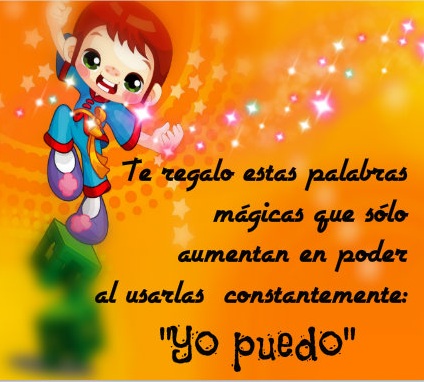 NombreNombreNombreNº de listaCursoFechaObjetivoObjetivo1° A- B- CSemana del 11 de mayo  al 15  de mayo..OA1: Crear diseños de objetos tecnológicos, representando sus ideas a través de dibujos a mano alzada o modelos concretos, desde sus propias experiencias y tópicos de otras asignaturas, con orientación del profesor..OA1: Crear diseños de objetos tecnológicos, representando sus ideas a través de dibujos a mano alzada o modelos concretos, desde sus propias experiencias y tópicos de otras asignaturas, con orientación del profesor.ContenidosContenidosHabilidadesHabilidades  Los objetos  tecnológicos.  Los objetos  tecnológicos. Reconocer, Identificar, Comprender, Relacionar. Representar.   Reconocer, Identificar, Comprender, Relacionar. Representar.  